Publicado en   el 24/07/2014 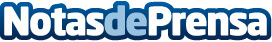 155 pequeñas empresas obtendrán financiación en la primera ronda de subvenciones del instrumento para las pymes de la UEDatos de contacto:Nota de prensa publicada en: https://www.notasdeprensa.es/155-pequenas-empresas-obtendran-financiacion Categorias: Emprendedores http://www.notasdeprensa.es